  MĚSTSKÁ ČÁST PRAHA 17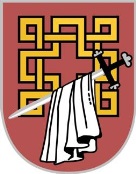   ÚŘAD MĚSTSKÉ ČÁSTI  Odbor životního prostředí a dopravy  Žalanského 291/12b  163 02 Praha 6PODNĚT NA STANOVENÍ MÍSTNÍ/PŘECHODNÉ ÚPRAVY PROVOZU NA POZEMNÍCH KOMUNIKACÍCHpodle § 77 odst. 1 zákona o provozu na pozemních komunikacích a o změnách některých zákonů (zákon o silničním provozu), ve znění pozdějších předpisůV Praze dne ………………………		 ……………………………………		podpis žadatelePřílohy3x situace dopravního značeníŽADATELDATUM NAROZENÍ / IČOBYDLIŠTĚ / SÍDLOTEL. / IDDS ÚPRAVA PROVOZU MÍSTNÍ PŘECHODNÁČÍSLO A NÁZEV DZUMÍSTĚNÍ DZ (ULICE, Č. P.)TERMÍN OD–DODŮVOD